  1.  Check service information for the specified procedures to follow when diagnosing	     the operation of the following:		___ Power windows ______________________________________________		___ Power seats__________________________________________________  		___ Adjustable pedals_____________________________________________		___ Power door locks _____________________________________________		___ Power trunk lock _____________________________________________		___ Remote start _________________________________________________		___ Sunroof/moon roof ___________________________________________		___ Remote keyless entry __________________________________________		___ Voice activation ______________________________________________		___ Steering wheel controls ________________________________________		___ Back-up camera ______________________________________________		___ Auto dimming headlights ______________________________________  2.  Based on the diagnosis, what is the needed repair? ____________________________		_________________________________________________________________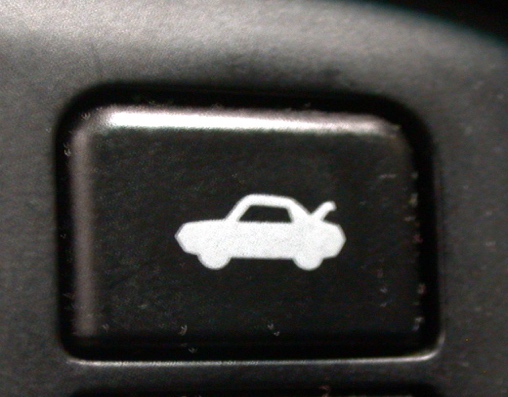 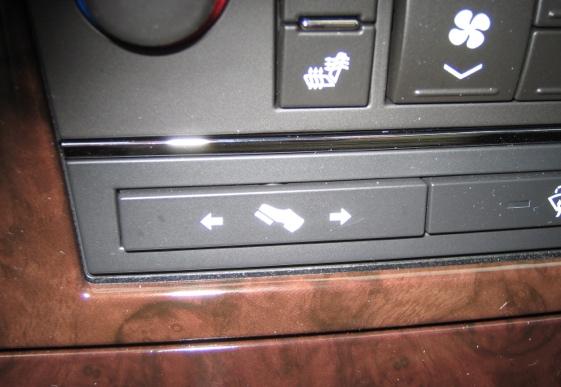 